POST TITLE:	SCHOOL TEACHER RESPOSIBLE TO:	ASSISTANT/ DEPUTY HEADTEACHER │ HEADTEACHER SCALE:	MPS/ UPS	Oaklands SchoolTogether Everybody Achieves More Person Specification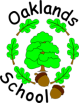 Oaklands SchoolTogether Everybody Achieves More Person SpecificationAttributesEssentialDesirableEvidenceExperienceHas training for/experience of teaching in the Primary sectorDemonstrates understanding of the principles of Primary EducationExperience of teaching in both Key Stage 1 and 2.Proven track record of impact on children’s learning especially in reading, writing and maths.ApplicationLetterInterviewReferenceQualificationsHas DfES recognised qualified teacherApplicationLetterTraining & Special KnowledgeHas a commitment to their continued professional development Has clear strategies for positive Behaviour Management and DisciplineHas a calm, organised approach to planning and establishing a secure learning environment for children Has knowledge and understanding of how to develop strategies appropriate to the needs and abilities of the pupils, especially those with special educational needs, in order to raise their levels of achievement.Received recent training in strategies to accelerate Pupil Progress.Trained in specific positive behaviour management skills.  Knowledge of developing children’s emotional well being Worked in a team and effectively shares ideas and good practice with other members of staff.  Evidence of initiating and effectively carrying through curricular innovation based on national and school priorities, especially in an integrated learning approach.Has received RWI training and has evidence of leading a RWI group effectively. Has experience of leading a curriculum subject and evidence of wider school impactLetterReferenceInterviewTaskPractical,  intellectual & interpersonal skillsPossesses excellent interpersonal skillsDemonstrates commitment to partnership with parents and strategies to foster effective learningHas a flexible approach Is able to cope with change and working with different age rangesAbility to energise others.Previous experience of working and planning in a team.Good administrative skills.Experience in working in schools which have undergone changes and supporting others through this change. LetterReferenceInterviewTaskPhysicalGood healthHas a good record of attendance and punctuality.Letter